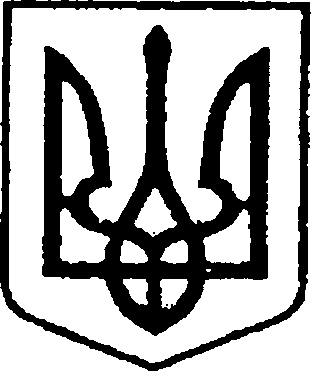 УкраїнаЧЕРНІГІВСЬКА ОБЛАСТЬН І Ж И Н С Ь К А    М І С Ь К А    Р А Д А72 сесія VII скликанняР І Ш Е Н Н Явід  29 квітня  2020 р.		м. Ніжин	                      	 № 42-72/2020Про зміну статусу приміщення	Відповідно до статей 25, 26, 42, 59 Закону України «Про місцеве самоврядування в Україні», статті 319 Цивільного кодексу України, Регламенту роботи Ніжинської міської ради Чернігівської області, затвердженого рішенням Ніжинської міської ради від 24 листопада 2015 р. № 1-1/2015, листа комунального підприємства «Служба Єдиного Замовника» від 08.01.2020 р. № 24 щодо забезпечення гуртожитком працівників підприємства міська рада вирішила:Однокімнатну квартиру № 1 у будинку № 7 по вул. Гребінки в м. Ніжині, загальною площею 30,8 кв. м., яка є комунальною власністю, виключити із числа службових.Однокімнатній квартирі № 1 у будинку № 7 по вул. Гребінки в м. Ніжині, загальною площею 30,8 кв. м. надати статус житлової кімнати гуртожитку.Передбачити житлову кімнату гуртожитку № 1 у будинку № 7 по вул. Гребінки в м. Ніжині загальною площею 30,8 кв. м. для працівників комунального підприємства «Служба Єдиного Замовника».Вважати такими, що втратили чинність рішення Ніжинської міської ради від 31.01.2018 р. № 10-35/2018 «Про внесення змін до п. 1.1. рішення Ніжинської міської ради № 22-20/2017 від 26.01.2017 р. Ніжинської міської ради «Про зміну статусу приміщення» зі змінами внесеними рішенням Ніжинської міської ради № 35-21/2017 від 03.03.2017 р. «Про внесення змін (доповнень) до рішення № 22-20/2017 від 26.01.2017 р. 20 сесії «Про зміну статусу приміщення», пункт 1.1. рішення Ніжинської міської ради від 26.01.2017 р. № 22-20/2017 «Про зміну статусу приміщення».Комунальному підприємству «Служба Єдиного Замовника» (Борисенко М. Д.) забезпечити оприлюднення даного рішення на офіційному сайті Ніжинської міської ради протягом п’яти робочих днів з дня його прийняття.Організацію роботи по виконанню рішення покласти на першого заступника міського голови з питань діяльності виконавчих органів ради (Олійник Г. М.).Контроль за виконанням даного рішення покласти на постійну депутатську комісію з майнових та житлово-комунальних питань, транспорту, зв’язку та охорони навколишнього середовища (голова комісії – Онакало І. А.) Міський голова 								А. ЛІННИК